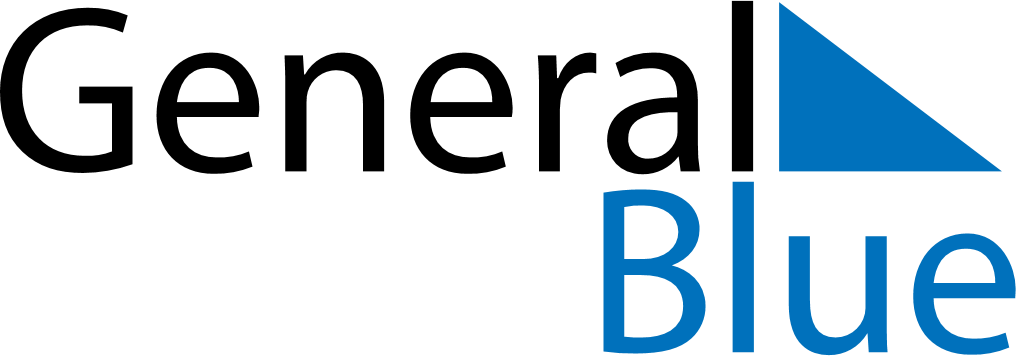 April 2024April 2024April 2024April 2024April 2024April 2024Tervola, Lapland, FinlandTervola, Lapland, FinlandTervola, Lapland, FinlandTervola, Lapland, FinlandTervola, Lapland, FinlandTervola, Lapland, FinlandSunday Monday Tuesday Wednesday Thursday Friday Saturday 1 2 3 4 5 6 Sunrise: 6:33 AM Sunset: 8:15 PM Daylight: 13 hours and 41 minutes. Sunrise: 6:30 AM Sunset: 8:18 PM Daylight: 13 hours and 48 minutes. Sunrise: 6:26 AM Sunset: 8:21 PM Daylight: 13 hours and 55 minutes. Sunrise: 6:22 AM Sunset: 8:25 PM Daylight: 14 hours and 2 minutes. Sunrise: 6:18 AM Sunset: 8:28 PM Daylight: 14 hours and 10 minutes. Sunrise: 6:14 AM Sunset: 8:31 PM Daylight: 14 hours and 17 minutes. 7 8 9 10 11 12 13 Sunrise: 6:10 AM Sunset: 8:35 PM Daylight: 14 hours and 24 minutes. Sunrise: 6:06 AM Sunset: 8:38 PM Daylight: 14 hours and 31 minutes. Sunrise: 6:02 AM Sunset: 8:41 PM Daylight: 14 hours and 39 minutes. Sunrise: 5:58 AM Sunset: 8:45 PM Daylight: 14 hours and 46 minutes. Sunrise: 5:54 AM Sunset: 8:48 PM Daylight: 14 hours and 53 minutes. Sunrise: 5:51 AM Sunset: 8:52 PM Daylight: 15 hours and 1 minute. Sunrise: 5:47 AM Sunset: 8:55 PM Daylight: 15 hours and 8 minutes. 14 15 16 17 18 19 20 Sunrise: 5:43 AM Sunset: 8:58 PM Daylight: 15 hours and 15 minutes. Sunrise: 5:39 AM Sunset: 9:02 PM Daylight: 15 hours and 23 minutes. Sunrise: 5:35 AM Sunset: 9:05 PM Daylight: 15 hours and 30 minutes. Sunrise: 5:31 AM Sunset: 9:09 PM Daylight: 15 hours and 37 minutes. Sunrise: 5:27 AM Sunset: 9:12 PM Daylight: 15 hours and 45 minutes. Sunrise: 5:23 AM Sunset: 9:16 PM Daylight: 15 hours and 52 minutes. Sunrise: 5:19 AM Sunset: 9:19 PM Daylight: 16 hours and 0 minutes. 21 22 23 24 25 26 27 Sunrise: 5:15 AM Sunset: 9:23 PM Daylight: 16 hours and 7 minutes. Sunrise: 5:11 AM Sunset: 9:26 PM Daylight: 16 hours and 14 minutes. Sunrise: 5:07 AM Sunset: 9:30 PM Daylight: 16 hours and 22 minutes. Sunrise: 5:03 AM Sunset: 9:33 PM Daylight: 16 hours and 29 minutes. Sunrise: 4:59 AM Sunset: 9:37 PM Daylight: 16 hours and 37 minutes. Sunrise: 4:56 AM Sunset: 9:41 PM Daylight: 16 hours and 45 minutes. Sunrise: 4:52 AM Sunset: 9:44 PM Daylight: 16 hours and 52 minutes. 28 29 30 Sunrise: 4:48 AM Sunset: 9:48 PM Daylight: 17 hours and 0 minutes. Sunrise: 4:44 AM Sunset: 9:52 PM Daylight: 17 hours and 7 minutes. Sunrise: 4:40 AM Sunset: 9:55 PM Daylight: 17 hours and 15 minutes. 